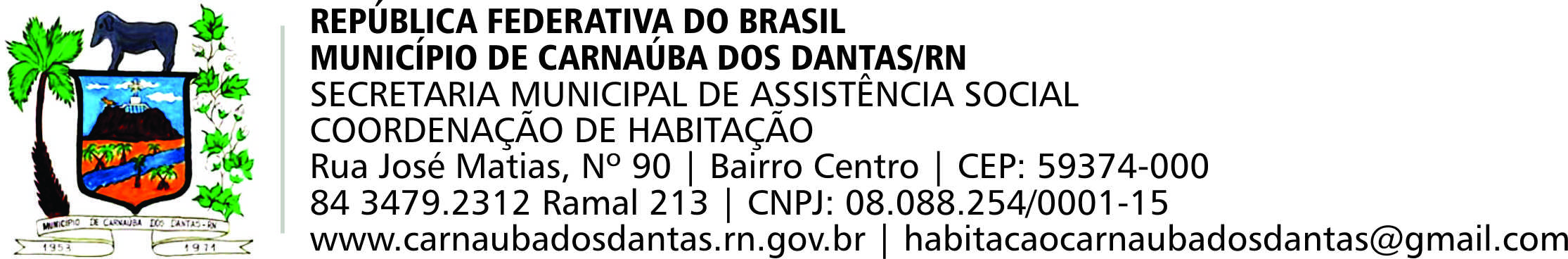  	O presente documento torna pública a lista de cadastros ativos no Programa Municipal de Habitação de Interesse Social. A socialização do documento cumpre o compromisso firmado com o Ministério Público Federal a partir da assinatura do Termo de Ajustamento de Conduta.	As famílias cadastradas que estão em situação de desatualização e desistentes por se encontrarem atualmente com suas residencias proprias devem procurar a Coordenação Municipal de Habitação de Interesse Social, localizada na sede da Secretaria Municipal de Assistência Social, para proceder à atualização. O setor funciona de segunda a quinta, das 8hrs as 16 hrs, e na sexta-feira, das 7hrs às 13hrs. Contato: (84) 98635-3433 whatsapp, / habitacaocarnaubadosdantas@gmail.comOBS: A lista de cadastros segue na cor de acordo com sua situação cadastral.Carnaúba dos Dantas/RN,12 de Maio de 2021._____________________________________Camila Thaisa Souza Carneiro
Coordenadora de Habitação de Interesse Social LISTA DE CADASTROS ATIVOS NO PROGRAMA MUNICIPAL DE HABITAÇÃOLISTA DE CADASTROS ATIVOS NO PROGRAMA MUNICIPAL DE HABITAÇÃOLISTA DE CADASTROS ATIVOS NO PROGRAMA MUNICIPAL DE HABITAÇÃONúmero do CadastroNome do Titular Situação Cadastral001Rayonija Tamylla de L. DantasAtualizado 24/03/2021002Sebastiana Josefa DantasDESATUALIZADO003Carlos Alexandre D. do NascimentoAtualizado 08/04/2021004Maria Nazaré da Silva DantasAtualizado 06/04/2021005Maria Daguia Azevedo da SilvaNÃO LOCALIZADO 006Francieli Libânia Dantas		ATUALIZADO007Maria das Graças S. de CarvalhoDESATUALIZADO008Janúbia Roberta de Lima Dantas  Atualizado 06/04/2021009Vanessa de Souza SilvaNÃO RESIDENTE 010Maria das Vitórias Nóbrega de MacedoNÃO LOCALIZADO011Janielly dos Santos AlvesNÃO RESIDENTE012Maria Aparecida Dantas de MeloAtualizado em 27/04/2021013Maria Kéllia de Macêdo DantasDESISTENTE014Terezinha Augusta de Medeiros Atualizado 06/04/2021015Márcia Marciana da SilvaAtualizado 26/03/2021016Emanuella Cristine da SilvaNÃO LOCALIZADO017Maria das Graças DantasNÃO LOCALIZADO018Margarida Dantas de Azevedo NÃO LOCALIZADA019Andrea Alves Felipe GaldinoAtualizado 29/03/2021020Maria das Vitórias Pereira dos Santos NÃO LOCALIZADA021Lúcia de Fátima Dantas dos Santos DESATUALIZADO022Maria de Lourdes dos SantosAtualizada 08/04/2021023Josefa Jackeline DantasDESATUALIZADO024Jhennifer Karla de Medeiros Silva		DESISTENTE025Angela Régia de M. P. SilvaAtualizado 07/04/2021026Maria das Vitórias SilvaNÃO LOCALIZADO027Francielio Dantas dos SantosNÃO LOCALIZADO028Lucicarlas Francisca Silva da CostaDESISTENTE 029Maria José dos Santos CunhaNÃO LOCALIZADA030Maria Aparecida dos SantosDESATUALIZADO031Maria do Socorro SantosNÃO LOCALIZADO032Maria das Vitórias Azevedo da SilvaDESATUALIZADO033Maria Valdileide SoaresFALECIDA034Ana Santana de Medeiros Dantas     DESATUALIZADO035Lucineide Karla da Silva FlorentinoDESATUALIZADO036Maria Francisca de SouzaAtualizado em 26/03/2021037Josilene Dantas de Mello		Atualizada 12/04/2021038Gilvanete Maria dos SantosNÃO LOCALIZADA039Josimara Maria da SilvaDESATUALIZADO040Alânia Dantas dos SantosNÃO RESIDENTE041Willis da Silva GonçalvesDESISTENTE042Maria das Vitórias de MedeirosNÃO LOCALIZADA043Jessica Estephany da Silvaa Atualizado em 03/11/2020044Maria da Guia de Araújo LiraAtualizado em 31/03/2021045Maria Edchirley Dantas de MedeirosDESISTENTE 046Maria do Socorro BarrosoAtualizado 12/04/2021047Jacione Batista de Moura de AzevedoNÃO LOCALIZADO048Paula Cortês da Silva LimaFALECIDA049Joana Darc Bezerra de LimaAtualizado 13/04/2021050Thalia Ravana Dantas da Costa	DESISTENTE051Jaciara Pereira de MedeirosNÃO RESIDENTE052Liliane Francisca Silva da CostaNÃO LOCALIZADA053Maria das Graças Dantas de Melo 		DESISTENTE054Mariana Samara dos Santos SouzaAtualizado 09/04/2021055Maria José Soares MedeirosDESATUALIZADO056Edna Maria de AraújoNÃO LOCALIZADO057Edjane Márcia Xavier DantasDESISTENTE058Charley Christiny Dantas de SouzaDESISTENTE059Marinalva Alves dos SantosNÃO LOCALIZADA060Ramayane Mirelle de Souza NÃO RESIDENTE 061Francisco de Assis MedeirosNÃO LOCALIZADO062Maria das Vitórias Dantas NÃO LOCALIZADO063Janaína Cavalcanti DantasDESATUALIZADO064Ana Catarina de AraújoDESATUALIZADO065Mônica Adrina Silva DantasNÃO LOCALIZADA066Iris Cristina DantasNÃO LOCALIZADA067Sandra Maria Medeiros DantasDESISTENTE 068Raquel Vitória da SilvaNÃO LOCALIZADA069Maria Madalena da Conceição NetaNÃO LOCALIZADA070Luciano Francimário DantasDESATUALIZADO071Francielma Lima de Azevedo DESATUALIZADO072Vanicélia Soares de MedeirosDESATUALIZADO073Rosiedna Maria Silva DantasAtualizado 01/2017074Francisca Franciente dos Santos Atualizado em 04/05/2021075Jaíde da Cunha AraújoATUALIZAR076Jaene Maria DantasATUALIZAR077Girlaine da Silva DantasAtualizado em 29/04/2021078Laiane Cristina Barroso DantasNÃO RESIDENTE 079Genúbia Oliveira da FonsecaDESATUALIZADO080Aldani Maria da SilvaDESATUALIZADO081Maria das Virgens Alves Atualizado em 30/11/2020082Lucenilda Francisca Silva da Costa AzevedoNÃO RESIDENTE 083Esmeralda Vieira Marcelino de SousaNÃO RESIDENTE084Josefa Maria de AraújoDESATUALIZADO085Jéssica Teania de AraújoATUALIZAR086Antônia Marinês DantasAtualizado em 28/04/2021087Ana Caroline da Silva LiraATUALIZAR088Nicimar Moreira Santiago NÃO LOCALIZADO089Lucimeire Francisca Dantas dos Santos NÃO RESIDENTE 090Emanuela Monize Santiago DantasAtualizado em 12/05/2021091Ana Anília de MedeirosAtualizado 01/2017092Giliane Dantas dos SantosNÃO RESIDENTE 093Maria de Fátima de MedeirosAtualizado 01/2017094Vinícius Alisson LemosAtualizado 01/2017095Sâmala de Souto LiraNÃO RESIDENTE 096Izaltina Silveira da CunhaNÃO LOCALIZADA097Pablo Ramon da SilvaAtualizado em 05/05/2021098Daniela Márcia da SilvaATUALIZAR099Jeanne MedeirosAtualizado 10/04/2017100Darlene da Guia dos Santos CunhaATUALIZAR101Josefa DantasAtualizado 01/2017102Jessika Mayara de AraújoAtualizado 01/2017103Macionila Erika da Silva DantasATUALIZAR104Maria Tércia DantasATUALIZADO 01/2020105Luciana Souza Santos NÃO RESIDENTE106Eliane Batista de MouraDESATUALIZADO107Ingracileide de Fátima Silva MacedoATUALIZAR108Rosângela Maria Dantas dos SantosATUALIZAR109Valeska Fabrícia dos Santos SilvaNÃO RESIDENTE 110Joyce Cristina Silva GabrielATUALIZAR111Alcione Maria de MedeirosAtualizado 01/2017112Maria de Fátima Arruda do NascimentoAtualizado 01/2017113Josefa Eunice dos Santos AlvesDESATUALIZADO114Cármen Lúcia de Araújo SilvaAtualizado 01/2017115Erivaneuma Hélia da SilvaATUALIZAR116Aurinês Soares de OliveiraATUALIZAR117Nazaré Alves dos SantosAtualizado 08/05/2017118Leandra Dantas de AraújoATUALIZAR 119Djailma Almeida SouzaDESISTENTE120Maria Edilza GomesAtualizado 02/2017121Ana Flávia Medeiros da SilvaATUALIZAR 122Ana Fabíola de Medeiros Silva		DESISTENTE123Tayná Mayara Medeiros de MoraisNÃO RESIDENTE124Fabrícia Andrielle Cruz de Macêdo DESATUALIZADO125Naide Vitória Dantas de AzevêdoAtualizado em 28/04/2021126Mônica Leandro Dantas de AtaídeAtualizado em 10/04/2021127Fabiana de Medeiros DantasDESATUALIZADO128Maria da Guia da SilvaAtualizado 01/2017129Alciene Dantas dos Santos DESISTENTE130Erika Janine DantasAtualizado 01/2017131Emília de Rodate Dantas de Medeiros Atualizado 01/2017132Lucenira Maria de MedeirosATUALIZAR 133Girlane Cristina dos Santos MedeirosAtualizado 01/2017134Juarez Faustino DantasDESISTENTE135Evaneide Santos de OliveiraDESATUALIZADO136Dayane Renata Silva dos ReisAtualizado 01/2017137Maria das Vitórias Santos DantasDESATUALIZADO138Maria Gorete dos Santos ATUALIZAR139Maria Joelma Santos NevesAtualizado em 24/11/2020140Maria Valdécia Dantas SantosAtualizado 01/2017141Maria do Socorro SantosDESATUALIZADO142Ingrid Cristiny da Silva AzevedoNÃO RESIDENTE143Pedro Alves da SilvaAtualizado 01/2017144Alda Amaro de AraújoAtualizado 01/2017145Maria Sandra Dantas de MedeirosFALECIDA146Marileide Freire Araújo de MedeirosDESATUALIZADO147Luzia das Vitórias DantasAtualizado 01/2017148Maria Suerda de Souza LimaATUALIZAR149Adriana Dantas Atualizado 2016150Maria das Vitórias Dantas da SilvaNÃO LOCALIZADA151Francisco das Chagas Mariano GabrielNÃO RESIDENTE 152Monique Cristina da Silva DantasAtualzado em 30/04/2021153Fabiana Costa dos Santos ATUALIZAR154Isailma Santos de Macedo022Atualizado 2016155Nilson Dantas de AraújoAtualizado 28/03/2017156Micaela Luciano da SilvaAtualizado 2016157Charleide Christiny Dantas de SouzaAtualizado 2016158Marilia Carla Silva de OliveiraATUALIZAR159Flávia Fernanda da Silva SantosAtualizado 2016160Damiana Maria Dantas da SilvaAtualizado 01/2017161Ana Cecília da Silva Vitório ATUALIZAR162Francinete Enedina de Araújo Atualizado 01/2017163Maria das Vitórias PereiraAtualizado 2016164Ivanízia Cosma DantasDESISTENTE 165Maria das Vitórias de Medeiros Atualizado 2016166Betânia dos SantosAtualizado 03/03/2017167Susana Talita da Silva EstevamAtualizado 2016168Juliane Fernandes da SilvaATUALIZAR169Jales Damião de Medeiros Dantas Atualizado 2016170Maria de Lourdes DantasAtualizado 2016171Alciene Araújo da CruzAtualizado 2016172Leonam de Medeiros Dantas Atualizado 2016173Janaína Dantas dos Santos Atualizado 2016174Maria Aparecida de Melo Dantas NÃO RESIDENTE 175Ana Paula dos Santos Azevedo Atualizado 2016176Isabel Cristina Alves de Paiva ATUALIZAR177Rainice Silva de Abreu Atualizado 2016178Juliet dos Santos Silva Atualizado 2016179Jeferson Carlos dos Santos Felipe Atualizado 05/2016180Renata Rafaelle Felix dos Santos Atualizado 19/05/2017181Islânia Thainá dos Santos MedeirosAtualizado 2016182Ana Catarina dos Santos NÃO RESIDENTE 183Marcione Régis da SilvaAtualizado 2016184Gerusa Dayane Silva DantasDESATUALIZADO185Valquíria Confessor FerreiraAtualizado 10/03/2017186Sidney Ransmiery da Silva DantasNÃO LOCALIZADO187Maria do Socorro da Silva OliveiraAtualizado 2016188Géssica de Araújo DantasATUALIZAR189Maria de Lourdes DantasAtualizado 06/2016190Lavínia Carla Carvalho da SilvaATUALIZAR191Maria José Soares MedeirosAtualizado 05/2016192Amaurília de Medeiros SilvaAtualizado 05/20161993Thais Jéssica DantasAtualizado em 22/04/2021194Monise Felipe dos Santos Atualizado em 06/04/2021195Elexssandra Maria da SilvaAtualizado 07/2016196Katiúcia de FreitasAtualizado 07/2016197Saria Cristina Silva dos SantosAtualizado em 03/11/2020198Tais Mendes FreitasAtualizado 07/04/2021199Izabel de Araújo DantasAtualizado 2016200Angela Lima Bezerra Atualizado 12/11/2020201Maria das Vitórias da SilvaAtualizado 11/2016202Maria Elaine DantasAtualizado 11/2016203Jackeline Freitas da Silva NascimentoAtualizado 07/07/2017204Juliana Cordeiro DESISTENTE205Maria das Vitórias da Silva LucasAtualizado 01/2017206Marnice SantiagoAtualizado 01/2017207Maria das Vitórias dos Santos SilvaAtualizado 02/2017208Ana Luiza Dantas de SouzaCriou em 06/03/2017209Monalisa Felipe dos SantosCriou em 17/03/2017210Sandra Soares do NascimentoCriou em 17/04/2017211Vitória Soares da SilvaCriou em 18/04/2017212Sheila Fabrícia de Brito DantasAtualizou em 01/10/2020213Servula Maria da Silva DantasCriou em 10/10/2017214Sandra Soares do NascimentoDESATUALIZADO215Francisa Onofre DantasDESATALIZADO216Gilvaneide Pereira de Araújo     Criou em 02/05/2019217Luciene Dantas dos Santos Atualizada em 17/08/2020218Maria Das Vitórias Silva (Nêna)CRIOU EM 08/09/2020219Alana Estefane Azevedo de MedeirosCRIOU EM 29/09/2020     220Myrella Samilly da Silva Dantas  CRIOU EM 29/09/2020     221Abraão Cândido de Medeiros  CRIOU EM 02/10/2020     222Juliet dos Santos Silva Dantas de Lima CRIOU EM 20/10/2020     223Elizângela Maria Assis de AraújoCRIOU EM 10/11/2020     224Kezia Iara Silva dos SantosCRIOU EM 24/11/2020     225Karina Flávia Santos SilvaCRIOU EM 03/11/2020     226Katiuscia Cristina Santos SilvaCRIOU EM 03/11/2020    227Flavia Viviane DantasCRIOU EM 29/03/2021    228Kassandra Dantas PereiraCRIOU EM 06/04/2021    229Joseilza da Silva Pereira	CRIOU EM 08/04/2021    230Lindalva dos Santos Adelino	CRIOU EM 13/04/2021   231Civanildo Raboso da Camara FilhoCRIOU EM 13/04/2021   232Maria Abadia Silva Assis de PaulaCRIOU EM 14/04/2021   233Rosa de Lima Santos	CRIOU EM 08/04/2021   234Laise FirminoCRIOU EM 15/04/2021   235Ines maria da SilvaCRIOU EM 19/04/2021   236Maria da Luz Bezerra AndradesCRIOU EM 20/04/2021   237Patricia Alda França AraújoCRIOU EM 20/04/2021   238Aliamar Gomes da Silva CRIOU EM 28/04/2021   239Antonio Candido FilhoCRIOU EM 04/05/2021   240Jose David DantasCRIOU EM 05/05/2021   241Maria Neide DantasCRIOU EM 05/05/2021   242Marilene Dias da SilvaCRIOU EM 06/05/2021